Практико-ориентированное заданиеЗал «Утро космической эры».Внимательно рассмотрите скафандры «СК-1» Ю.А. Гагарина, «Беркут» А.А. Леонова (ссылка на экспозицию Музея космонавтики: https://kosmo-museum.ru/exposition) и сопроводительный этикетаж. Какую особенность скафандров вы заметили?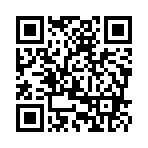 Подумайте, что может быть изображено на эмблемах космических кораблей «Восток» и «Восход-2», и нарисуйте их ниже.